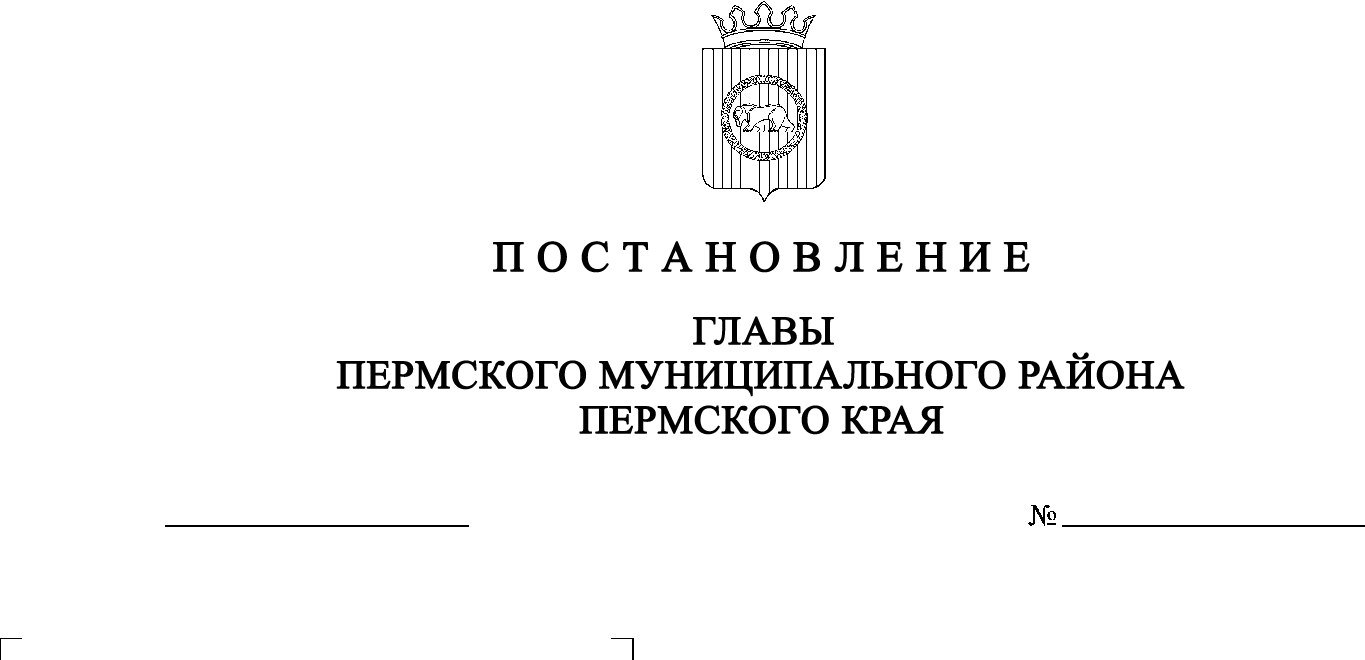 В соответствии с пунктом 2 статьи 7 Федерального закона от 14 марта 2022 г. №   58-ФЗ «О внесении изменений в отдельные законодательные акты Российской Федерации», со статьями 5.1, 31, 33 Градостроительного кодекса Российской Федерации, с пунктом 20 части 1, частью 4 статьи 14, со статьей 28 Федерального закона от 06 октября 2003 г. № 131-ФЗ «Об общих принципах организации местного самоуправления в   Российской Федерации», статьей 14 Устава муниципального образования «Пермский муниципальный район», с    Положением об организации и проведении публичных слушаний, общественных обсуждений по вопросам градостроительной деятельности в Пермском муниципальном районе Пермского края, утвержденным решением Земского Собрания Пермского муниципального района от 27 мая 2021 г. № 147, ПОСТАНОВЛЯЮ: Назначить в период с 30 июня 2022 г. по 28 июля 2022 г. проведение общественных обсуждений по проекту внесения изменений в Правила землепользования и застройки  муниципального образования «Двуреченское сельское поселение» Пермского муниципального района Пермского края, утвержденные решением Совета депутатов Двуреченского сельского поселения от 09 апреля 2013 г. № 325 (в редакции решений Земского Собрания Пермского муниципального района от 27 октября 2016 г. № 169, от 26 января 2017 г. № 191, от 30 мая 2019 г. № 398, от 16 апреля 2020 г. № 40, от 29 апреля 2021 г. № 131; в редакции постановления администрации Пермского муниципального района Пермского края от 24 марта 2022 г. № СЭД-2022-299-01-01-05.С-166; далее – Проект). Комиссии по подготовке проекта правил землепользования и застройки (комиссии по землепользованию и застройке) при администрации Пермского муниципального района по вопросу, указанному в пункте 1 настоящего постановления:организовать и провести общественные обсуждения;обеспечить соблюдение требований законодательства, правовых актов Пермского муниципального района по организации и проведению общественных обсуждений;обеспечить с 30 июня 2022 г. информирование заинтересованных лиц о проведении общественных обсуждений путем размещения оповещения о начале общественных обсуждений в газете «НИВА», на официальном сайте Пермского муниципального района www.permraion.ru и на информационных стендах, оборудованных около здания администрации Двуреченского сельского поселения, в местах массового скопления граждан и в иных местах, расположенных на территории населенных пунктов Двуреченского сельского поселения;обеспечить в период с 08 июля 2022 г. по 15 июля 2022 г. размещение экспозиции, демонстрационных материалов и  иных информационных документов по теме общественных обсуждений для  предварительного ознакомления в здании администрации Двуреченского сельского поселения по адресу: Пермский край, Пермский район, Двуреченское сельское поселение, п. Ферма, ул. Строителей, 2Б, ежедневно с 9:00 до 16:00, кроме субботы и воскресенья, на  официальном сайте Пермского муниципального района www.permraion.ru и  на официальном сайте Двуреченского сельского поселения www.dvur.permraion.ru в сети «Интернет». Консультирование посетителей экспозиции осуществляет управление архитектуры и градостроительства администрации Пермского муниципального района по телефонам 294 64 26, 294 61 16;обеспечить своевременную подготовку, опубликование и размещение заключения о результатах общественных обсуждений в газете «НИВА», на официальном сайте Пермского муниципального района www.permraion.ru.3.  Участие граждан в общественных обсуждениях осуществляется в  соответствии с Порядком участия граждан в общественных обсуждениях, размещенным на официальном сайте Пермского муниципального района www.permraion@mail.ru в разделе «Публичные слушания и общественные обсуждения» (далее – Порядок).4.  Заинтересованные лица в период с 08 июля 2022 г. по 15 июля 2022 г. вправе представить свои предложения и замечания по Проекту для включения их в протокол общественных обсуждений:-  в электронном виде – на официальном сайте Пермского муниципального района www.permraion.ru согласно Порядку;-  в письменном виде – в управление архитектуры и градостроительства администрации Пермского муниципального района по адресу: г. Пермь, ул. Верхне-Муллинская, 74а, кабинет № 101;-  посредством записи в книге (журнале) учета посетителей экспозиции Проекта, подлежащего рассмотрению на общественных обсуждениях, размещенной в здании администрации Двуреченского сельского поселения по адресу: Пермский край, Пермский район, Двуреченское сельское поселение,         п. Ферма, ул. Строителей, 2Б.5.  Срок проведения общественных обсуждений с момента оповещения жителей муниципального образования об их проведении до дня опубликования заключения о результатах общественных обсуждений составляет не более месяца.6.  Настоящее постановление опубликовать в газете «НИВА» и разместить на официальном сайте Пермского муниципального района.7.  Настоящее постановление вступает в силу со дня его официального опубликования. 8.  Контроль за исполнением настоящего постановления оставляю за собой.В.Ю. Цветов